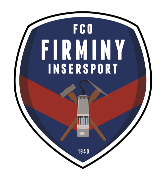 Intitulé de poste :Intitulé de poste :Assistant d’éducation / éducateur sportif (football)Assistant d’éducation / éducateur sportif (football)Assistant d’éducation / éducateur sportif (football)Structure :FCO FIRMINY INSERSPORT (42700)FCO FIRMINY INSERSPORT (42700)FCO FIRMINY INSERSPORT (42700)FCO FIRMINY INSERSPORT (42700)Missions :Assurer l’organisation de la vie scolaire au sein de l’établissement.Animer, diriger, organiser des séances d’entrainements de football aux élèves de la section scolaire sportive Lycée et assurer la gestion et l’organisation d’animation  d’une équipe à 11, à un niveau régional.Assurer le suivi scolaire, l’intégration et le bien vivre des élèves de la section scolaire sportive lycée.Assurer des missions de coordination et de communication entre l’établissement et le club.Missions :Assurer l’organisation de la vie scolaire au sein de l’établissement.Animer, diriger, organiser des séances d’entrainements de football aux élèves de la section scolaire sportive Lycée et assurer la gestion et l’organisation d’animation  d’une équipe à 11, à un niveau régional.Assurer le suivi scolaire, l’intégration et le bien vivre des élèves de la section scolaire sportive lycée.Assurer des missions de coordination et de communication entre l’établissement et le club.Missions :Assurer l’organisation de la vie scolaire au sein de l’établissement.Animer, diriger, organiser des séances d’entrainements de football aux élèves de la section scolaire sportive Lycée et assurer la gestion et l’organisation d’animation  d’une équipe à 11, à un niveau régional.Assurer le suivi scolaire, l’intégration et le bien vivre des élèves de la section scolaire sportive lycée.Assurer des missions de coordination et de communication entre l’établissement et le club.Missions :Assurer l’organisation de la vie scolaire au sein de l’établissement.Animer, diriger, organiser des séances d’entrainements de football aux élèves de la section scolaire sportive Lycée et assurer la gestion et l’organisation d’animation  d’une équipe à 11, à un niveau régional.Assurer le suivi scolaire, l’intégration et le bien vivre des élèves de la section scolaire sportive lycée.Assurer des missions de coordination et de communication entre l’établissement et le club.Missions :Assurer l’organisation de la vie scolaire au sein de l’établissement.Animer, diriger, organiser des séances d’entrainements de football aux élèves de la section scolaire sportive Lycée et assurer la gestion et l’organisation d’animation  d’une équipe à 11, à un niveau régional.Assurer le suivi scolaire, l’intégration et le bien vivre des élèves de la section scolaire sportive lycée.Assurer des missions de coordination et de communication entre l’établissement et le club.Profil :Motivé(e)DynamiqueSérieux (se)AutonomeRigoureux (se) Contact facile auprès des jeunesSavoir s’intégrer dans une équipeAvoir envie de se formerProfil :Motivé(e)DynamiqueSérieux (se)AutonomeRigoureux (se) Contact facile auprès des jeunesSavoir s’intégrer dans une équipeAvoir envie de se formerProfil :Motivé(e)DynamiqueSérieux (se)AutonomeRigoureux (se) Contact facile auprès des jeunesSavoir s’intégrer dans une équipeAvoir envie de se formerCompétences :Observer et diriger les dynamiques entre adolescentsSavoir rendre compte de ses actions et de son activitéMaitrise de l’outil informatique (Mailing, Word, Excel, …).Utiliser les techniques d’élocution devant un groupeSavoir être organisé et méthodiqueSavoir animer des séances de football (niveau région)Compétences :Observer et diriger les dynamiques entre adolescentsSavoir rendre compte de ses actions et de son activitéMaitrise de l’outil informatique (Mailing, Word, Excel, …).Utiliser les techniques d’élocution devant un groupeSavoir être organisé et méthodiqueSavoir animer des séances de football (niveau région)Conditions requises :Être âgé entre 21 et 26 ans.Être titulaire d’un diplôme d’animation option football (BP JEPS sport collectif, BMF, BEF, BEES, CFF3).Être titulaire du Baccalauréat.Être titulaire du permis B (depuis au moins 3 ans)Avoir une expérience dans le domaine de l’éducatif et du sport.Conditions requises :Être âgé entre 21 et 26 ans.Être titulaire d’un diplôme d’animation option football (BP JEPS sport collectif, BMF, BEF, BEES, CFF3).Être titulaire du Baccalauréat.Être titulaire du permis B (depuis au moins 3 ans)Avoir une expérience dans le domaine de l’éducatif et du sport.Conditions requises :Être âgé entre 21 et 26 ans.Être titulaire d’un diplôme d’animation option football (BP JEPS sport collectif, BMF, BEF, BEES, CFF3).Être titulaire du Baccalauréat.Être titulaire du permis B (depuis au moins 3 ans)Avoir une expérience dans le domaine de l’éducatif et du sport.Conditions requises :Être âgé entre 21 et 26 ans.Être titulaire d’un diplôme d’animation option football (BP JEPS sport collectif, BMF, BEF, BEES, CFF3).Être titulaire du Baccalauréat.Être titulaire du permis B (depuis au moins 3 ans)Avoir une expérience dans le domaine de l’éducatif et du sport.Conditions requises :Être âgé entre 21 et 26 ans.Être titulaire d’un diplôme d’animation option football (BP JEPS sport collectif, BMF, BEF, BEES, CFF3).Être titulaire du Baccalauréat.Être titulaire du permis B (depuis au moins 3 ans)Avoir une expérience dans le domaine de l’éducatif et du sport.Durée mensuelle de travail : 151.67 heuresAnnualisation du temps de travail (vacances scolaires)Durée mensuelle de travail : 151.67 heuresAnnualisation du temps de travail (vacances scolaires)Durée mensuelle de travail : 151.67 heuresAnnualisation du temps de travail (vacances scolaires)Durée mensuelle de travail : 151.67 heuresAnnualisation du temps de travail (vacances scolaires)Rémunération mensuelle brut : 1480.27€Prime d’objectifs + défraiement Durée du contrat : 12 mois minimum (renouvelable)Durée du contrat : 12 mois minimum (renouvelable)Durée du contrat : 12 mois minimum (renouvelable)Durée du contrat : 12 mois minimum (renouvelable)Poste à pourvoir pour septembre 2017Pour postuler :Envoyer votre CV et votre lettre de motivation par courrier : « FCO FIRMINY, Stade du Soleil, 28 rue des Perrières 42700 FIRMINY » ou par mail fco-firminy@bbox.frAucun renseignement téléphonique ne pourra être donné.Pour postuler :Envoyer votre CV et votre lettre de motivation par courrier : « FCO FIRMINY, Stade du Soleil, 28 rue des Perrières 42700 FIRMINY » ou par mail fco-firminy@bbox.frAucun renseignement téléphonique ne pourra être donné.Pour postuler :Envoyer votre CV et votre lettre de motivation par courrier : « FCO FIRMINY, Stade du Soleil, 28 rue des Perrières 42700 FIRMINY » ou par mail fco-firminy@bbox.frAucun renseignement téléphonique ne pourra être donné.Pour postuler :Envoyer votre CV et votre lettre de motivation par courrier : « FCO FIRMINY, Stade du Soleil, 28 rue des Perrières 42700 FIRMINY » ou par mail fco-firminy@bbox.frAucun renseignement téléphonique ne pourra être donné.Pour postuler :Envoyer votre CV et votre lettre de motivation par courrier : « FCO FIRMINY, Stade du Soleil, 28 rue des Perrières 42700 FIRMINY » ou par mail fco-firminy@bbox.frAucun renseignement téléphonique ne pourra être donné.